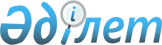 Об определении мест для размещения агитационных печатных материалов
и помещений для проведения встреч с избирателями на территории Тимирязевского района
					
			Утративший силу
			
			
		
					Постановление акимата Тимирязевского района Северо-Казахстанской области от 18 февраля 2011 года N 44. Зарегистрировано Департаментом юстиции Северо-Казахстанской области 22 февраля 2011 года N 13-12-122. Утратило силу - постановлением акимата Тимирязевского района Северо-Казахстанской области от 11 апреля 2011 года N 85

      Сноска. Утратило силу - постановлением акимата Тимирязевского района Северо-Казахстанской области от 11.04.2011 N 85      В соответствии с пунктами 4, 6 статьи 28 Конституционного закона Республики Казахстан от 28 сентября 1995 года № 2464 «О выборах в Республике Казахстан» акимат района ПОСТАНОВЛЯЕТ:



      1. Определить совместно с Тимирязевской районной избирательной комиссией (по согласованию) места для размещения агитационных печатных материалов для всех кандидатов в Президенты Республики Казахстан на территории Тимирязевского района согласно приложению 1.



      2. Предоставить на договорной основе помещения для проведения встреч с избирателями всех кандидатов в Президенты Республики Казахстан согласно приложению 2.



      3. Контроль за исполнением настоящего постановления возложить на руководителя аппарата акима района Худякова Е.В.



      4. Настоящее постановление вводится в действие со дня его первого официального опубликования.      Аким района                                К. Касенов      «СОГЛАСОВАНО»:      Председатель Тимирязевской

      районной избирательной

      комиссии                                   Г. Бутыч

Приложение 1

к постановлению акимата района

от 18 февраля 2011 года № 44 Места для размещения агитационных печатных материалов для всех кандидатов в Президенты Республики Казахстан на территории Тимирязевского района

Приложение 2

к постановлению акимата района

от 18 февраля 2011 года № 44 Перечень помещений, предоставляемых на договорной основе для проведения встреч с избирателями всех кандидатов в Президенты Республики Казахстан
					© 2012. РГП на ПХВ «Институт законодательства и правовой информации Республики Казахстан» Министерства юстиции Республики Казахстан
				№ п/пНаименование сельского округа, населенного пунктаМеста для размещения агитационных печатных материалов1Акжанский сельский округ, село АкжанСтенд на территории, прилегающей к зданию Акжанской основной школы, улица Мира, 62Аксуатский сельский округ, село АксуатСтенд на территории, прилегающей к зданию Аксуатской средней школы, улица

Гагарина, 133Белоградовский сельский округ, село БелоградовкаСтенд на территории, прилегающей к зданию Белоградовской средней школы, улица Ученическая, 24Дзержинский сельский округ, село ДзержинскоеСтенд на территории, прилегающей к зданию Дзержинской основной школы, улица Школьная, 165Дмитриевский сельский округ, село ДмитриевкаСтенд на территории, прилегающей к зданию Дмитриевской средней школы, улица, Абая, 226Докучаевский сельский округ село ДокучаевоСтенд на территории, прилегающей к зданию Докучаевской средней школы, улица Школьная, 237Есильский аульный округ, ауыл ЕсильСтенд на территории, прилегающей к зданию Ишимской основной школы, улица

Целинная, 108Интернациональный сельский округ, село ДружбаСтенд на территории, прилегающей к зданию сельского клуба, улица Мира, 309Комсомольский сельский округ, село КомсомольскоеСтенд на территории, прилегающей к зданию Комсомольской средней школы, улица Комсомольская, 1410Куртайский аульный округ, село СтепноеСтенд на территории, прилегающей к зданию Степной средней школы, улица Элеваторная, 5(а)11Ленинский сельский округ, село ЛенинскоеСтенд на территории, прилегающей к зданию Ленинской средней школы, улица Лесная, 3612Москворецкий сельский округ, село МоскворецкоеСтенд на территории, прилегающей к зданию Москворецкой средней школы, улица Школьная, 713Мичуринский сельский округ, село МичуриноСтенд на территории, прилегающей к зданию Мичуринской средней школы, улица Сабита Муканова, 1714Тимирязевский сельский округ, село ТимирязевоСтенд на территории, прилегающей к зданию Тимирязевской общеобразовательной школы-гимназии имени Сабита Муканова, улица Букетова, 2315Хмельницкий сельский округ, село ХмельницкоеСтенд на территории, прилегающей к зданию сельского клуба, улица Калинина, 1616Целинный сельский округ, село ЦелинноеСтенд на территории, прилегающей к зданию Целинной основной школы, улица

Школьная, 8№ п/пНаименование сельского округа, населенного пунктаПомещение для встреч с избирателями кандидатов в Президенты Республики Казахстан1Акжанский сельский округ, село АкжанАктовый зал Акжанской основной школы, улица

Мира, 62Аксуатский сельский округ, село АксуатАктовый зал Аксуатской средней школы, улицаГагарина, 133Белоградовский сельский округ, село БелоградовкаАктовый зал Белоградовской средней школы, улица Ученическая, 24Дзержинский сельский округ, село ДзержинскоеПомещение библиотеки Дзержинской основной школы, улица Школьная, 165Дмитриевский сельский округ, село ДмитриевкаАктовый зал Дмитриевской средней школы, улица

Абая, 226Докучаевский сельский округ, село ДокучаевоСпортивный зал Докучаевской средней школы, улица Школьная, 237Есильский аульный округ, аул ЕсильАктовый зал Ишимской основной школы, улица Целинная, 108Интернациональный сельский округ, село ДружбаСпортивный зал Интернациональной средней школы, улица Мира, 519Комсомольский сельский округ,село КомсомольскоеАктовый зал Комсомольской средней школы, улица Комсомольская, 1410Куртайский аульный округ, село СтепноеАктовый зал Степной средней школы, улица 

Элеваторная, 5 (а)11Ленинский сельский округ, село ЛенинскоеАктовый зал Ленинской средней школы, улица

Лесная, 3612Мичуринский сельский округ, село МичуриноАктовый зал Мичуринской средней школы, улица

Сабита. Муканова, 1713Москворецкий сельский округ, село МоскворецкоеСпортивный зал Москворецкой средней школы, улица Школьная, 714Тимирязевский сельский округ, село ТимирязевоСпортивный зал Тимирязевской общеобразовательной школы-гимназии имени Сабита Муканова, улица Букетова, 2315Хмельницкий сельский округ село ХмельницкоеАктовый Хмельницкой средней школы, улица

Комсомольская, 216Целинный сельский округ село ЦелинноеАктовый зал Целинной основной школы, улица Школьная, 8